Zadanie 1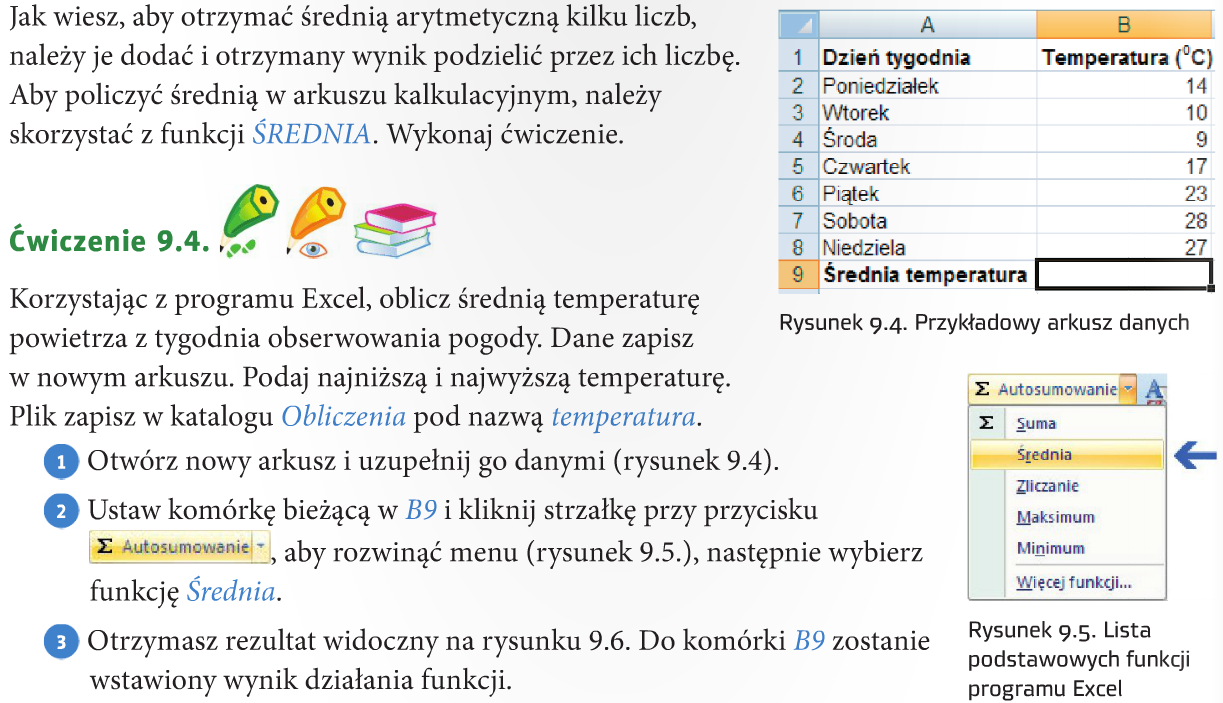 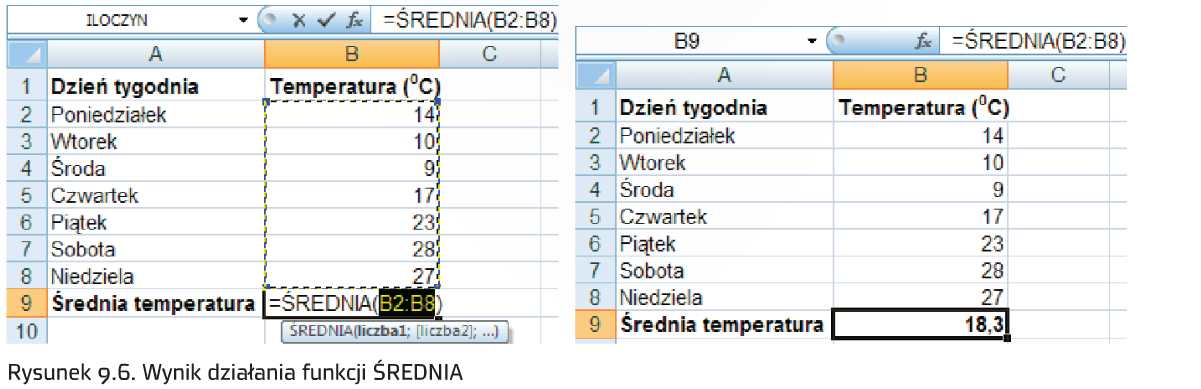 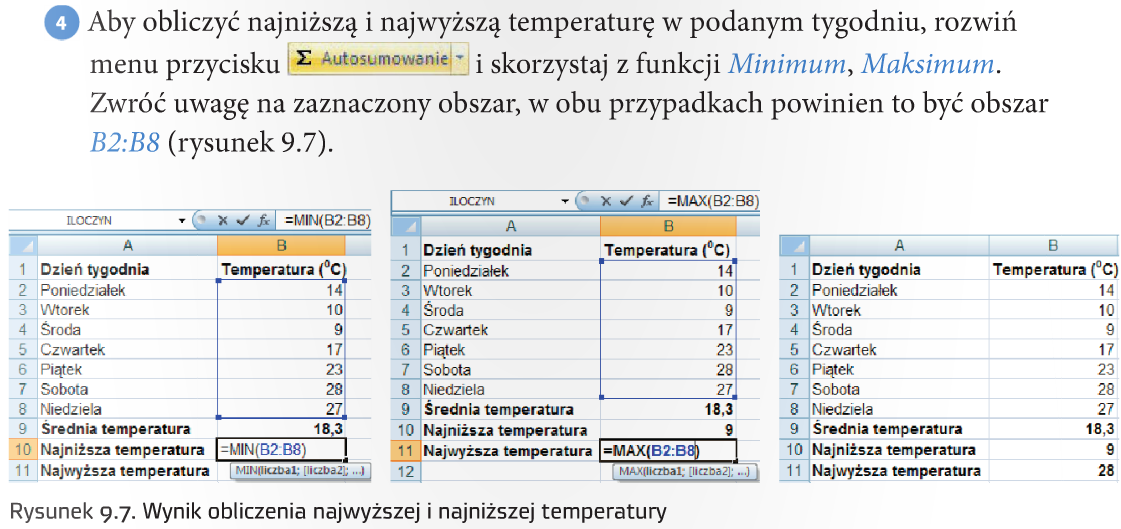 Przykładowe rozwiązanie: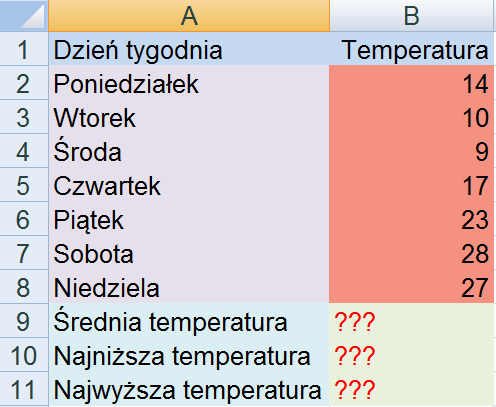 Zadanie 2. Przepisz dane do Excela. W miejsce znaków zapytania wprowadź odpowiednie funkcje.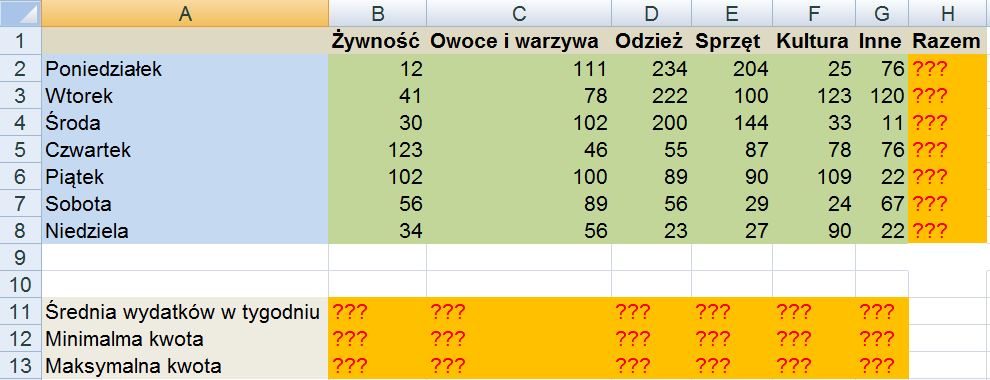 Zadanie 3.Skopiuj tabelę do Excela. Pokoloruj tabelę. W miejsce znaków zapytania wprowadź odpowiednie funkcje.Liczba uczniów w poszczególnych latachLiczba uczniów w poszczególnych latachLiczba uczniów w poszczególnych latachLiczba uczniów w poszczególnych latachLiczba uczniów w poszczególnych latachLiczba uczniów w poszczególnych latachLiczba uczniów w poszczególnych latach19931994199519961997Maksimumklasy I86908011096???klasy II9910111398100???klasy III998998101112???klasy IV13077898996???Minimum???????????????